Муниципальное бюджетное общеобразовательное учреждениеБагаевская средняя общеобразовательная школа(группа дошкольного образования)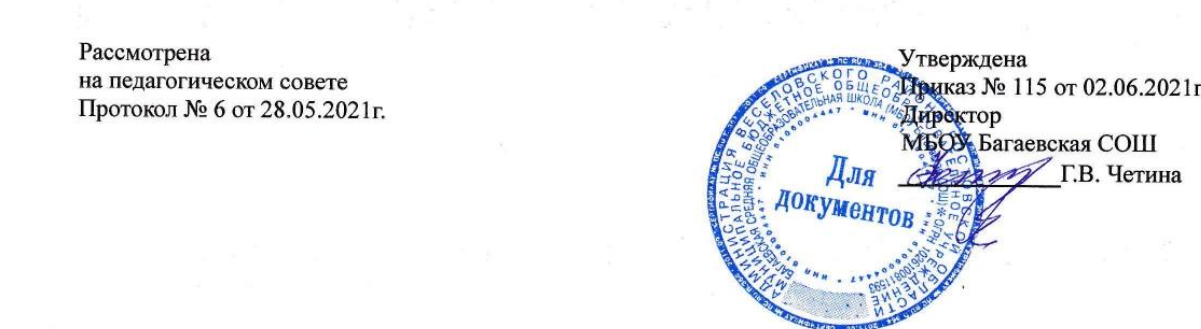 РАБОЧАЯ ПРОГРАММА ВОСПИТАНИЯ ГРУППЫ ДОШКОЛЬНОГО ОБРАЗОВАНИЯп. Чаканиха2021 г.ГЛОССАРИЙОбразование - единый целенаправленный процесс воспитания и обучения, являющийся общественно значимым благом и осуществляемый в интересах человека, семьи, общества и государства, а также совокупность приобретаемых знаний, умений, навыков, ценностных установок, опыта деятельности и компетенции определенных объема и сложности в целях интеллектуального, духовно-нравственного, творческого, физического и (или) профессионального развития человека, удовлетворения его образовательных потребностей и интересов; Образовательная деятельность - деятельность по реализации образовательных программ; Педагогический работник - физическое лицо, которое состоит в трудовых, служебных отношениях с организацией, осуществляющей образовательную деятельность, и выполняет обязанности по обучению, воспитанию обучающихся и (или) организации образовательной деятельности; Образовательная программа - комплекс основных характеристик образования (объем, содержание, планируемые результаты) и организационно-педагогических условий, который представлен в виде учебного плана, календарного учебного графика, рабочих программ учебных предметов, курсов, дисциплин (модулей), иных компонентов, оценочных и методических материалов, а также в предусмотренных настоящим Федеральным законом случаях в виде рабочей программы воспитания, календарного плана воспитательной работы, форм аттестации; Обучение - целенаправленный процесс организации деятельности обучающихся по овладению знаниями, умениями, навыками и компетенцией, приобретению опыта деятельности, развитию способностей, приобретению опыта применения знаний в повседневной жизни и формированию у обучающихся мотивации получения образования в течение всей жизни; Воспитание - деятельность, направленная на развитие личности, создание условий для самоопределения и социализации обучающихся на основе социокультурных, духовно-нравственных ценностей и принятых в российском обществе правил и норм поведения в интересах человека, семьи, общества и государства, формирование у обучающихся чувства патриотизма, гражданственности, уважения к памяти защитников Отечества и подвигам Героев Отечества, закону и правопорядку, человеку труда и старшему поколению, взаимного уважения, бережного отношения к культурному наследию и традициям многонационального народа Российской Федерации, природе и окружающей среде;Детское движение – детское общественное движение, совокупность деятельности различных детских общественных организаций и детских общественных объединений. Индивидуальность – своеобразие психики и личности индивида, ее неповторимость, проявляющаяся в чертах темперамента и характера, в эмоциональной, интеллектуальной и волевой сферах, в интересах, потребностях и способностях человека. Патриотизм (от гр. patrіotes - родина) - в широком понимании этого термина означает любовь к своей родине, преданность своему народу, гордость за свой народ, стремление защитить его достояние, продолжить приумножение его общечеловеческих и национальных морально-духовных ценностей. Семейное воспитание – воспитание детей родителями или лицами, их замещающими, направленное на формирование представлений о жизненных целях и ценностях, правилах, нормах и привычках поведения, повседневного общения, критериях оценки добра и зла, самостоятельности, дисциплинированности, передачу опыта семейной жизни Социализация – усвоение человеком ценностей, норм, установок, образцов поведения, присущих в данное время данному обществу, социальной общности, группе, и воспроизводство им социальных связей и социального опыта. Социальное воспитание – процесс относительно контролируемой социализации, осуществляемый в специально созданных воспитательных организациях. Сплоченность – степень единства коллектива, обусловленная общностью целей, ценностных ориентаций, взаимозависимостью членов группы в процессе совместной деятельности и их взаимной симпатией, привлекательностью самой группы для каждого из её членов. Толерантность – терпимость к чужому мнению, поведению, образу жизни; способность переносить неблагоприятные физические или психические условия без снижения адаптационных возможностей за счет снижения чувствительности к их воздействию. Гибкие навыки (англ. soft skills) — комплекс умений общего характера, тесно связанных с личностными качествами; так или иначе важных во всякой профессии. Гибкими считаются навыки критического мышления, решения задач, публичного выступления, делового общения, работы в команде, цифрового общения, организации деятельности, на которые так же влияют уровень лидерских качеств, знания трудовой этики, дисциплины, чувство ответственности.СОДЕРЖАНИЕI. Раздел 1 «Целевой». 1. Пояснительная записка: - Нормативно-правовые документы; - Цели и задачи Программы; - Принципы построения Программы; 2. Планируемые результаты реализации Программы. 2.1 Целевые ориентиры воспитательной работы для детей раннего возраста (2-3 года). 2.2 Целевые ориентиры воспитательной работы для детей дошкольного возраста (до 8 лет) 3. Оценка эффективности воспитания 4. Специфика семейного воспитания ГДО МБОУ Багаевская СОШ II. Раздел 2 «Содержательный». 1. Содержание основных направлений воспитательной работы в ГДО МБОУ Багаевской СОШ. - Основные направления воспитательной работы в ГДО МБОУ Багаевской СОШ. - Формы реализации Программы; - Виды воспитательной деятельности; - Способы поддержки детской инициативы; - Особенности взаимодействия с семьями воспитанников. III. Раздел 3 «Организационный» 1. Материально-техническое обеспечение 2. Предметно-пространственная развивающая среда 3. Формы работы с детьми IV. Раздел 4. «Дополнительный». Краткая презентация Программы Список методических пособий к ПрограммеРаздел 1 «Целевой».1.1. Пояснительная записка Рабочая программа воспитания ГДО МБОУ Багаевской СОШ (далее - Программа), является Приложением к Основной Образовательной Программе ГДО МБОУ Багаевской СОШ Программа разработана в соответствии со следующими нормативно – правовыми документами, регламентирующими деятельность ГДО МБОУ Багаевской СОШ: 1. Федеральный закон Российской Федерации от 29 декабря 2012 г. № 273-ФЗ "Об образовании в Российской Федерации" (ред. от 31.07.2020 г. №304 – ФЗ «О внесении изменений в Федеральный закон «Об образовании в Российской Федерации» по вопросам воспитания обучающихся»); 2. Федеральный государственный образовательный стандарт дошкольного образования" (приказ Министерства образования и науки РФ от 17 октября 2013 г. № 1155); 3. Указ Президента Российской Федерации Путина В.В. от 07.05.2018 №204 «О национальных целях и стратегических задачах развития Российской Федерации на период до 2024 года»; 4. Стратегия развития воспитания в Российской Федерации на период до 2025 года, утверждена распоряжением Правительства Российской Федерации от 29 мая 2015 г. № 996 – р; 5. Письмо Федеральной службы по надзору в сфере образования и науки от 03.11.2015 № 02-501 «О внесении изменений в федеральные государственные образовательные стандарты общего образования» 6. «Санитарно-эпидемиологические требования к устройству содержанию и организации режима работы дошкольных образовательных организаций» (постановление Главного государственного санитарного врача Российской Федерации от 15.05.2013 г. № 26); 7. Лицензия на осуществление образовательной деятельности 8. Устав МБОУ Багаевской СОШ. Цели и задачи Программы.Основной целью Программы является личностное развитие дошкольников и создание условий для их позитивной социализации на основе базовых ценностей российского общества через: 1) формирование ценностного отношения к окружающему миру, другим людям, себе; 2) овладение первичными представлениями о базовых ценностях, а также выработанных обществом нормах и правилах поведения; 3) приобретение первичного опыта деятельности и поведения в соответствии с базовыми национальными ценностями, нормами и правилами, принятыми в обществе. Программа направлена на решение следующих задач: 1) формировать у детей дошкольного возраста патриотическое отношение к стране, городу, культуре родного края, семье, обществу, учитывая социокультурные особенности и региональный компонент ; 2) развивать коммуникативные способности детей, позволяющие позитивно социализироваться в обществе. 3) формировать у дошкольников основы гражданско-правового сознания, толерантности и нравственно-правовых чувств по отношению к окружающему миру; 4) формировать у дошкольников позитивное экологическое отношение к природе, миру, планете. Принципы построения Программы: Методологической основой Программы являются антропологический, культурно-исторический и практичные подходы. Концепция Программы основывается на базовых ценностях воспитания, заложенных в определении воспитания, содержащемся в Федеральном законе от 29 декабря 2012 г. № 273-ФЗ «Об образовании в Российской Федерации». Методологическими ориентирами воспитания также выступают следующие идеи отечественной педагогики и психологии: развитие личного субъективного мнения и личности ребенка в деятельности; духовно-нравственное, ценностное и смысловое содержание воспитания; идея о сущности детства как сенситивного периода воспитания; амплификация(обогащение) развития ребёнка средствами разных «специфически детских видов деятельности». Программа воспитания руководствуется принципами ДО, определенными ФГОС ДО. Программа воспитания построена на основе духовно-нравственных и социокультурных ценностей и принятых в обществе правил и норм поведения в интересах человека, семьи, общества и опирается на следующие принципы:  принцип гуманизма. Приоритет жизни и здоровья человека, прав и свобод личности, свободного развития личности; воспитание взаимоуважения, трудолюбия, гражданственности, патриотизма, ответственности, правовой культуры, бережного отношения к природе и окружающей среде, рационального природопользования;  принцип ценностного единства и совместности. Единство ценностей и смыслов воспитания, разделяемых всеми участниками образовательных отношений, содействие, сотворчество и сопереживание, взаимопонимание и взаимное уважение;  принцип общего культурного образования. Воспитание основывается на культуре и традициях России, включая культурные особенности региона;  принцип следования нравственному примеру. Пример как метод воспитания позволяет расширить нравственный опыт ребенка, побудить его к открытому внутреннему диалогу, пробудить в нем нравственную рефлексию, обеспечить возможность выбора при построении собственной системы ценностных отношений, продемонстрировать ребенку реальную возможность следования идеалу в жизни;  принципы безопасной жизнедеятельности. Защищенность важных интересов личности от внутренних и внешних угроз, воспитание через призму безопасности и безопасного поведения;  принцип совместной деятельности ребенка и взрослого. Значимость совместной деятельности взрослого и ребенка на основе приобщения к культурным ценностям и их освоения;  принцип инклюзивности. Организация образовательного процесса, при котором все дети, независимо от их физических, психических, интеллектуальных, культурно-этнических, языковых и иных особенностей, включены в общую систему образования 2. Планируемые результаты реализации Программы.Планируемые результаты воспитания носят отсроченный характер, но деятельность воспитателя нацелена на перспективу развития и становления личности ребенка. Поэтому результаты достижения цели воспитания даны в виде целевых ориентиров, представленных в виде обобщенных портретов ребенка к концу раннего и дошкольного возрастов. Основы личности закладываются в дошкольном детстве, и, если какие-либо линии развития не получат своего становления в детстве, это может отрицательно сказаться на гармоничном развитии человека в будущем. На уровне ГДО не осуществляется оценка результатов воспитательной работы в соответствии с ФГОС ДО, так как «целевые ориентиры основной образовательной программы дошкольного образования не подлежат непосредственной оценке, в том числе в виде педагогической диагностики (мониторинга), и не являются основанием для их формального сравнения с реальными достижениями детей». 2.1 Целевые ориентиры воспитательной работы для детей раннего возраста (2-3 года). 2.2 Целевые ориентиры воспитательной работы для детей дошкольного возраста (до 8 лет) выявление уровня ценностно-смысловой сферы ребенка на этапе завершения дошкольного образования (коммуникативных навыков дошкольников, нравственно-эстетических представлений, уровня патриотического воспитания, экологического воспитания, гражданско-правовой позиции ребенка). Специфика семейного воспитания ГДО МБОУ Багаевской СОШ Важнейшим условием обеспечения целостного воспитания личности ребенка является развитие конструктивного взаимодействия с семьей. Ведущая цель – создание необходимых условий для формирования взаимоотношений с семьями воспитанников и развития компетентности родителей (способности разрешать разные типы социально-педагогических ситуаций, связанных с воспитанием ребенка); обеспечение права родителей на уважение и понимание, на участие в жизни детского сада. Для реализации конструктивного взаимодействия с семьей, ГДО организовало социально-педагогическую диагностику в области специфики семейного воспитания. Диагностика показала, что большая часть воспитанников имеет полные семьи, в которых родители с высшим или средне - специальным образованием в возрасте от 20 – 40 лет. Большинство семей активно интересуются политическими вопросами страны и являются патриотами, имеют представления о гражданско-правовых отношениях и занимают определенную гражданскую позицию, понимают проблемы экологии и хотят воспитывать своих детей в едином образовательном пространстве с детским садом. Характеристика модели воспитания ГДО МБОУ Багаевской СОШ соответствует ФГОС ДО и придерживается следующих основных принципов: -сохранение уникальности и самоценности детства как важного этапа в общем развитии человека. Учитывая потребности и специфику родительской общественности ГДО МБОУ Багаевской СОШ и основные принципы модели воспитания- основой для «Программы воспитания» стала совместная деятельность педагогов-родителей-детей, основанная на принципах целенаправленности (ориентированная на функцию просвещения родителей), доступности (учета возможностей родителей осуществить совместную деятельность), адресности (учета воспитательных потребностей родителей). - личностно-развивающий и гуманистический характер взаимодействия взрослых (родителей (законных представителей) и педагогов) и детей.Раздел 2 «Содержательный»1.Содержание основных направлений воспитательной работы в ГДО МБОУ Багаевской СОШ. Основные направления воспитательной работы в МБДОУ №210: Программа реализуется через следующие направления: - патриотическое воспитание; - экологическое воспитание;- гражданско-правовое воспитание; - развитие коммуникативной культуры.Патриотическое воспитание направлено на формирование основ патриотизма : - уважительного отношения к Родине, традициям и обычаям, родному языку, истории; - приобщение дошкольника к культурному наследию своего народа и семьи; - развитие у дошкольников ценностно-смыслового отношения к культуре, истории и природе Донского края; - социализация дошкольников в процессе организованного взаимодействия с объектами, составляющими природное и культурное наследие Дона. Решение указанных задач обеспечивается за счёт использования методических пособий: - Чумичева Р.М., Ведмедь О.Л., Платохина Н.А. Региональная программа «Родники Дона». Часть 1, Часть 2 Ростов-на-Дону, 2005; Экологическое воспитание направлено на процесс формирования у дошкольников экологической культуры, которая выражается в наличии: - устойчивого знания о природе и существующих в ней взаимосвязей; - бережного отношения к природе; - правильного понимания понятия «здоровый образ жизни»; - моральных и экологически ценных установок, поведенческих умений; - эмоциональной отзывчивости к живой природе; - положительных эстетических ощущений от любования природой; - умений познавать особенности окружающего мира. Решение указанных задач обеспечивается за счёт использования методических пособий: - Николаева С.Н. Программа экологического воспитания в детском саду «Юный эколог», М.: - Мозаика-Синтез, 2016; Гражданско-правовое воспитание направлено на формирование элементарных знаний о праве и воспитании нравственных чувств гражданственности. К таким первичным представлениям относятся элементарные понятия о социуме, формах дозволительного и социально одобряемого поведения, необходимость правового порядка человеческих отношений. Решение указанных задач обеспечивается за счёт использования методических пособий: - Данилова Т.И. Программа обучения детей дошкольного возраста правилам дорожного движения "Светофор". – СПб: ООО «ИЗДАТЕЛЬСТВО «Детство - пресс», 2016. - Стахович Л.В., Семенкова Е.В., Рыжановская Л.Ю. Образовательная программа «Азы финансовой культуры для дошкольников». – М.: изд.Вита-Пресс, 2019; - Борисова О. Правовое образование дошкольников . Ребенок в детском саду. М.: – 2002; - Зеленова Н.Г. Программа «Я – ребенок, и я имею право». – М.: ООО «Изд-во Скрипторий 2003», 2009; - Кочергина В. С. Правовое воспитание дошкольников. - М.: Дошкольное воспитание. – 2004; Развитие коммуникативной культуры направлено на усвоение норм и ценностей, принятых в обществе, включая моральные и нравственные ценности; развитие общения и взаимодействия ребенка с взрослыми и сверстниками; становление самостоятельности, целенаправленности и саморегуляции собственных действий; развитие социального и эмоционального интеллекта, эмоциональной отзывчивости, сопереживания, формирование готовности к совместной деятельности со сверстниками, формирование уважительного отношения и чувства принадлежности к своей семье и к сообществу детей и взрослых в Организации; формирование позитивных установок к различным видам труда и творчества; формирование основ безопасного поведения в быту, социуме, природе. Решение указанных задач обеспечивается за счёт использования методических пособий: Чернецкая Л. В. Развитие коммуникативных способностей у дошкольников: практическое руководство для педагогов и психологов дошкольных образовательных учреждений. — Ростов н/Д.: Феникс, 2005.Формы реализации ПрограммыСодержание Программы отражает следующие аспекты воспитательной среды для ребенка дошкольного возраста и характеризует формы организации воспитательного процесса. Воспитательные задачи решаются через: 1) организацию предметно-пространственной развивающей среды; 2) продуктивный характер взаимодействия со взрослыми; 3) установление позитивного взаимодействия с другими детьми; 4) позитивную социализацию в обществе. Виды воспитательной работыСодержание указанных воспитательных направлений зависит от возрастных и индивидуальных особенностей детей и реализуется в различных видах деятельности: беседы, чтение познавательной и художественной литературы, рассматривание иллюстраций, инсценирование фрагментов народных сказок, конструирование, решение ситуативных задач, проектная деятельность, акции, экскурсии, челленджи, проекты, дистанционные видео- и аудио-проекты, в различных видах деятельности при взаимодействии взрослого с детьми, в самостоятельной деятельности детей и др. Для детей дошкольного возраста основными видами воспитательной работы являются: создание положительного эмоционального климата и отношения к взрослому; создание условия для позитивной динамики адаптационного периода и социализации; беседы, чтение познавательной и художественной литературы, рассматривание иллюстраций, инсценирование фрагментов народных сказок, конструирование, решение ситуативных задач, проектная деятельность, акции, челленджи, дистанционные видео- и аудио-проекты совместно со взрослыми, экскурсии . - взаимодействие взрослого с детьми в различных видах деятельности: чтение художественной литературы, игровая деятельность, включая сюжетно-ролевую игру, игру с правилами и другие виды игры, познавательно-исследовательская деятельность (исследования объектов окружающего мира и экспериментирования с ними), коммуникативная деятельность (общение и взаимодействие со взрослыми и сверстниками) самообслуживание и элементарный бытовой труд (в помещении и на улице). - самостоятельная деятельность, как решение проблемной ситуации в общении, трудовой, творческой и познавательной деятельности. Способы поддержки детской инициативыВ рамках Программы широко реализуется поддержка детской инициативы воспитанников, проявляющаяся в свободной самостоятельной деятельности. Одним из способов поддержки детской инициативы является проектная деятельность, в ходе которой расширяются знания детей об окружающем мире, формируется детская самостоятельность.В ходе проектной деятельности дошкольники приобретают необходимые социальные навыки – они становятся внимательнее друг к другу, начинают руководствоваться не столько собственными мотивами, сколько установленными нормами (творческие проекты: «Город, в котором я живу!»; «Цена крошки хлеба велика»; «Битва хоров»; «День Земли», «Альбом памяти глазами детей», и др.) Каждый проект предполагает не только развитие и поддержку детской инициативы, но и совместную работу, активное участие родителей. В проектной деятельности развиваются детско-родительские отношения. Ребенок оказывается интересен родителям. Второй способ поддержки детской инициативы – работа с мультипликацией в мультстудии «Я творю мир» - новый универсальный многогранный способ развития самостоятельности ребенка в визуальном мире. Взаимодействие взрослого и ребенка в создании нового творческого продукта, развитие творческой познавательной активности в самостоятельном выборе сюжета, персонажей, музыки. Третий способ поддержки детской инициативы– наблюдение и элементарная трудовая деятельность в уголке природы. Особенности взаимодействия с семьями воспитанниковВажным условием реализации Программы является взаимодействие с родителями (законными представителями) по вопросам воспитания ребенка, их непосредственного вовлечения в воспитательную деятельность, в том числе посредством создания воспитательных проектов совместно с семьей на основе выявления потребности поддержки воспитательных инициатив семьи; создание единых для образовательной организации и семьи подходов к воспитанию дошкольников. В ГДО осуществляются следующие формы и методы работы с семьей: - привлечение семей к различным формам совместной с детьми или педагогами деятельности; - добровольное объединение родителей «Родительский клуб»; - установление партнерских отношений; - использование виртуального информационного чата «WhatsApp»;- использование страниц МБОУ Багаевской СОШ в социальной сети ИнстаграмРаздел 3. «Организационный»Материально-техническое обеспечение Реализация Программы воспитания ГДО обеспечивается за счет специально созданных условий как в групповом пространстве, так и в учреждении в целом, позволяющих ребенку активно действовать и проявлять себя. В детском саду созданы детские объединения разной направленности: - экологический кружок «Юный эколог», для формирования целостных представлений о системе взаимосвязей живой и неживой природы с учетом регионального компонента у дошкольников; - проект ранней профориентации детей «Мир профессий», для формирования общих представлений о профессиях через «погружение» и «проживание» практических ситуаций; - проект воспитания толерантности детей «Мир вокруг меня», для формирования у дошкольников терпимость к чужому мнению, поведению, образу жизни; способности переносить неблагоприятные физические или психические условия без снижения адаптационных возможностей за счет снижения чувствительности к их воздействию; - проект духовно-нравственного воспитания «С чистым сердцем». Проект нацелен на постепенное становление структуры личности, самоопределение дошкольника и совершенствование в добродетели. Предметно-пространственная развивающая среда Основными принципами организации предметно-пространственной среды для реализации основных направлений Программы воспитания ГДО является принцип трансформации пространства групповых и внегрупповых помещений (музыкальный зал, уголок ПДД, уголок экологии, кабинет психолога, кабинет логопеда, зона театрализации). Каждое групповое и внегрупповое пространство может быть использовано непосредственно по назначению или трансформироваться: - выставочный зал; - театральную площадку; - ярмарочные площадки; - стать местом организации деятельности детских сообществ и родительских клубов. Вторым принципом организации предметно-пространственной среды для реализации основных направлений Программы является принцип полифункциональности (использование транформируемой мебели, передвижных и стационарных ширм, матов, мягких модулей, природных материалов, переносного видео – и аудио - оборудования и т.д.) Формы работы с детьми Ведущими формами работы с детьми в основных направлениях Программы воспитания ГДО является: • организованная воспитательная деятельность (видео-экскурсии, экскурсии, викторины, проекты, пропагандистские выступления); • совместная деятельность с взрослыми (акции, дистанционные видео- и аудио – проекты с родителями, проекты с педагогами, челленджи); • самостоятельная деятельность детей, как решение проблемной ситуации в различной деятельности (трудовой, познавательной, творческой, игровой, социальной и т.д.) Построение воспитательного процесса основывается на адекватных возрасту формах работы с детьми. Выбор форм работы осуществляется педагогом самостоятельно и зависит от контингента воспитанников, оснащенности дошкольного учреждения на данном этапе, этнокультурных особенностей детского сада и региона в целом, от опыта и творческого подхода педагога. Основные формы работы с детьми: в осенний период: - Экологическая Всемирная акция «День без автомобиля»; - Патриотический дистанционный видео - проект «Село, в котором я живу»; - - Нравственно-патриотический проект «Цена крошки хлеба велика»; - Круглогодичный проект «Родительский клуб» - Коммуникативный проект «Ситуация в магазине» - Пропагандистские выступления и профилактические мероприятия команды ЮПИД;- Конкурс команд ЮПИД с участием Родительского патруля и комиссии за безопасность; - Экологический проект «Подари мусору вторую жизнь» - Патриотическая Акция «Спасибо, мама»; - Патриотический проект «Русские обычаи – взаимопомощь и гостеприимство»; - Гражданско-правововая он-лайн викторина «Я - гражданин России и я имею право! в зимний период: - Патриотический проект «Народные праздники на Руси. Русский фольклор»; - Патриотический дистанционный аудио – проект «Семейное древо»; - Патриотическая видео-экскурсия «Казаки Дона» - Патриотический дистанционный проект «Моя малая Родина »; - Гражданско-правовой проект «Жестокости вход воспрещён!» - Экологическая видео-экскурсия «Детям об огне и пожаре»; - Коммуникативный проект «История моего друга»; в весенний период: - Экологический проект «День земли» - конкурс патриотической песни среди воспитанников и родителей «Битва хоров»; - Патриотический акции «Свеча памяти», «Голубь мира», «Голос памяти», «Георгиевская лента»; - Патриотический дистанционный аудио-проект «Альбом памяти глазами детей»; - - Патриотический утренник «День Победы»; - Пропагандистские выступления и профилактические мероприятия команды ЮПИД; в летний период: - Гражданско-правовой проект «Я – ребенок, я имею право!» - Патриотический праздник «День России»; - Патриотическая акция «Триколор»; - Дистанционный челлендж «Я люблю Россию!»; - Экологический проект «Планета Океан: вода – источник жизни» ; - Патриотический праздник «День Российского Флага»; - Патриотический проект «День семьи»; - Коммуникативный проект «Бюро добрых дел»;Раздел 4 «Дополнительный»Краткая презентация Программы Программа воспитания ГДО МБОУ Багаевской СОШ (далее - Программа), является Приложением к Основной Образовательной Программе ГДО МБОУ Багаевской СОШ Раздел 1 «Целевой» включает в себя пояснительную записку, планируемые результаты освоения Программы, оценку эффективности воспитания и специфику семейного воспитания ГДО МБОУ Багаевской СОШ. Результаты освоения Программы представлены в виде целевых ориентиров дошкольного воспитания, которые представляют собой социально-нормативные возрастные характеристики возможных достижений ребёнка на этапе завершения уровня дошкольного образования: - усваивает нормы и ценности, принятые в обществе, имеет определенные моральные и нравственные качества; - правильно оценивает свои поступки и поступки сверстников;- активно действует со сверстниками и взрослыми, участвуя в совместных играх договаривается, учитывая интересы и чувства других, сопереживает неудачам и радуется успехам других; адекватно проявляет свои чувства, в том числе чувство веры в себя, старается разрешать конфликты; - у ребенка сформирован образ «Я»-имеет уважительное отношение и чувства принадлежности к своей семье и к обществу детей и взрослых в организации; -имеет представление о собственном гендерной и семейной принадлежности; -усваивает нормы безопасного поведения в быту, социуме, природе; -имеет первичные представления о малой Родине и Отечестве, социокультурных ценностях нашего народа, об отечественных традициях и праздниках; -имеет представление о собственной гражданской принадлежности, гражданско-правовых нормах поведения; -имеет представление о планете Земля как об общем доме людей и многообразии стран народов мира; -умеет устанавливать причинно-следственные связи между природными явлениями, знает , что жизнь человека на Земле во многом зависит от окружающей среды; -знает об экологии, умеет правильно вести себя на природе и беречь ее. Раздел 2 «Содержательный» Содержательный раздел представляет основные направления Программы и их содержание, обеспечивающее полноценное развитие личности детей. Все направления разработаны с учетом парциальных программ дошкольного воспитания. Патриотическое воспитание направлено на формирование основ патриотизма: - уважительного отношения к Родине, традициям и обычаям, родному языку, истории; - приобщение дошкольника к культурному наследию своего народа и семьи; - развитие у дошкольников ценностно-смыслового отношения к культуре, истории и природе Донского края; - социализация дошкольников в процессе организованного взаимодействия с объектами, составляющими природное и культурное наследие Дона. Экологическое воспитание направлено на процесс формирования у дошкольников экологической культуры, которая выражается в наличии:  устойчивого знания о природе и существующих в ней взаимосвязей;  бережного отношения к природе;  правильного понимания понятия «здоровый образ жизни»;  моральных и экологически ценных установок, поведенческих умений;  эмоциональной отзывчивости к живой природе;  положительных эстетических ощущений от любования природой;  умений познавать особенности окружающего мира. Гражданско-правовое воспитание направлено на формирование элементарных знаний о праве и воспитании нравственных чувств гражданственности. К таким первичным представлениям относятся элементарные понятия о социуме, формах дозволительного и социально одобряемого поведения, необходимость правового порядка человеческих отношений. Развитие коммуникативной культуры направлено на усвоение норм и ценностей, принятых в обществе, включая моральные и нравственные ценности; развитие общения и взаимодействия ребенка с взрослыми и сверстниками; становление самостоятельности, целенаправленности и саморегуляции собственных действий; развитие социального и эмоционального интеллекта, эмоциональной отзывчивости, сопереживания, формирование готовности к совместной деятельности со сверстниками, формирование уважительного отношения и чувства принадлежности к своей семье и к сообществу детей и взрослых в Организации; формирование позитивных установок к различным видам труда и творчества; формирование основ безопасного поведения в быту, социуме, природе. Раздел 3. «Организационный» содержит описание материально-технического обеспечения, особенности организации предметно-пространственной среды, представляет основные формы работы с детьми.Описание материально-технического обеспечения представлено в виде специально созданных условий как в групповом пространстве ГДО, так и в учреждении в целом, позволяющих ребенку активно действовать и проявлять себя. Организации предметно-пространственной среды представлена основными принципами: -принцип трансформации пространства групповых и внегрупповых помещений; - принцип полифункциональности. Формы работы с детьми в основных направлениях Программы воспитания ГДО представлены в виде: • организованной воспитательной деятельности (видео-экскурсии, экскурсии, викторины, проекты, пропагандистские выступления); • совместной деятельности со взрослыми (акции, дистанционные видео- и аудио – проекты с родителями, проекты с педагогами, челленджи); • самостоятельной деятельности детей, как решение проблемной ситуации в различной деятельности (трудовой, познавательной, творческой, игровой, социальной и т.д.) Методическое обеспечение Программы воспитания ГДО МБОУ Багаевской СОШПатриотическое воспитание: - Чумичева Р.М., Ведмедь О.Л., Платохина Н.А. Региональная программа «Родники Дона». Часть 1, Часть 2 Ростов-на-Дону, 2005; - Александрова, Е.Ю. Гордеева Е.П., Постникова М.П. Система патриотического воспитания в ДОУ, – М. :–Волгоград: Учитель, 2011. - Чумичева Р.М., Ведмедь О.Л., Платохина Н.А., Черноиванова Н.Е. Доноведение для дошкольников. Учебно- методическое пособие. - Ростиздат Ростов-на-Дону, 2011; - Клевцова И.С., Корчаловская Н.В. Патриотическое воспитание в детском саду. Ростов – на – Дону, 2005; - Ветохина А.Я. Нравственно – патриотическое воспитание детей дошкольного возраста. ООО Издательство «Детство - пресс», 2010. Экологическое воспитание: - Николаева С.Н. Программа экологического воспитания в детском саду «Юный эколог», М.: - Мозаика-Синтез, 2016; - Николаева С.Н. Теория и методика экологического образования детей . –М.: Издательский центр «Академия», 2002; - Николаева С.Н. Экологическон воспитание младших дошкольников. – М.: Мозаика – Синтез, 2004; - Егоренков Л.И. Экологическое воспитание дошкольников и младших школьников. – М.: АРКТИ, 2001. Гражданско-правовое воспитание: - Данилова Т.И. Программа обучения детей дошкольного возраста правилам дорожного движения "Светофор". – СПб: ООО «ИЗДАТЕЛЬСТВО «Детство - пресс», 2016. - Стахович Л.В., Семенкова Е.В., Рыжановская Л.Ю. Образовательная программа «Азы финансовой культуры для дошкольников». – М.: изд.Вита-Пресс, 2019; - Борисова О. Правовое образование дошкольников . Ребенок в детском саду. М.: – 2002; - Зеленова Н.Г. Программа «Я – ребенок, и я имею право». – М.: ООО «Изд-во Скрипторий 2003», 2009; - Кочергина В. С. Правовое воспитание дошкольников. - М.: Дошкольное воспитание. – 2004 - Белая К.Ю. Формирование основ безопасности у дошкольников 3-7 лет; - М.: Мозаика-Синтез, 2016 - Саулина Т.Ф. Знакомим дошкольников с правилами дорожного движения (3-7 лет). - М.: Мозаика-Синтез, 2016 - Яковлев, Ю.А. Ваши права, дети. – М., 1992 - Атемаскина Ю. В. Литературное произведение как средство ознакомления детей старшего дошкольного возраста с правами человека Дошкольное воспитание. М.: – 2005; - Лопатина А. , Скребцова М. Права детей в сказках, рисунках и вопросах. Правовое воспитание детей. – М.: Амрита–Русь, 2008; Развитие коммуникативной культуры - Чернецкая Л. В. Развитие коммуникативных способностей у дошкольников: практическое руководство для педагогов и психологов дошкольных образовательных учреждений. — Ростов н/Д.: Феникс, 2005. Булычева А.И., Варенцова Н.С., Веракса Н.Е. Диагностика готовности ребенка к школе: Пособие для педагогов дошкольных учреждений. М.: Мозаика-Синтез, 2014. - Венгер Л. А., Пилюгина Э. Г., Венгер Н. Б. Воспитание сенсорной культуры ребенка. М. 2012. - Белоусова, Егорова А.Н., Ю.С.Калинкина Пациальная программа духовно-нравственное воспитание детей 5-7 лет «С чистым сердцем». – М.: Русское слово, 2019; - Сериков В.В. Личностно ориентированное образование: поиск новой парадигмы. – М.: 1998 г. - Поляков С.Д. Психопедагогика школы. – Ульяновск: УлГПУ, 2011. - Ядэшко В.И., Сохина Ф.А. Дошкольная педагогика. М.,2010.Муниципальное бюджетное общеобразовательное учреждениеБагаевская средняя общеобразовательная школа(группа дошкольного образования)Календарный план воспитательной работы ГДО МБОУ Багаевской СОШна 2021-2022 учебный годКалендарный план воспитательной работы ГДО МБОУ Багаевской СОШ составлен в соответствии с Федеральным законом Российской Федерации от 29 декабря 2012 г. № 273-ФЗ "Об образовании в Российской Федерации" (ред. от 31.07.2020 г. №304 – ФЗ «О внесении изменений в Федеральный закон «Об образовании в Российской Федерации» по вопросам воспитания обучающихся»); с целью конкретизации форм и видов воспитательных мероприятий, проводимых воспитателями ГДО в 2021-2022 учебном году. Календарный план воспитательной работы разделен на модули, которые отражают направления воспитательной работы детского сада в соответствии с рабочей программой воспитания ГДО.Портрет ребенка раннего возраста (к 3-м годам) Направление воспитания Ценности Показатели Патриотическое воспитание Родина Проявляющий привязанность, любовь к семье, близким, окружающему миру Экологическое воспитание Природа Проявляющий бережное отношение к природе, миру, планете. Проявляющий интерес к окружающему миру и активность в поведении и деятельности. Гражданско-правовое воспитание Человек, семья, дружба, сотрудничество, личность Способный понять и принять, что такое «хорошо» и «плохо». Проявляющий интерес к другим детям и способный бесконфликтно играть рядом с ними. Проявляющий позицию «Я сам!». Доброжелательный, проявляющий сочувствие, доброту. Испытывающий чувство удовольствия в случае одобрения и чувство огорчения в случае неодобрения со стороны взрослых. Способный к самостоятельным (свободным) активным действиям в общении. Способный общаться с другими людьми с помощью вербальных и невербальных средств общения. Развитие коммуникативной культуры Коммуникация, культура общения, красота Эмоционально отзывчивый к красоте. Учиться сопереживать сверстникам, активно идет на помощь. Проявляющий интерес и желание заниматься продуктивными видами деятельности Портрет ребенка дошкольного возраста (к 8-ми годам) Направления воспитания Ценности Показатели Патриотическое Родина Любящий свою малую родину и имеющий представление о своей стране, испытывающий чувство привязанности к родному дому, семье, близким людям. Экологическое воспитание Природа Проявляющий бережное отношение к природе, миру, планете. Проявляющий интерес к окружающему миру и активность в поведении и деятельности. Гражданско-правовое воспитание Человек, семья, дружба, сотрудничество, личность Различающий основные проявления добра и зла, принимающий и уважающий ценности семьи и общества, правдивый, искренний, способный к сочувствию и заботе, к нравственному поступку, проявляющий задатки чувства долга: ответственность за свои действия и поведение; принимающий и уважающий различия между людьми. Испытывающий потребность в самовыражении. Проявляющий позицию «Я сам!», «Я – ребенок, я имею право». Развитие коммуникативной культуры Коммуникация, культура общения, красота Проявляющий активность, самостоятельность, инициативу в игровой, коммуникативной и продуктивных видах деятельности и в самообслуживании, обладающий первичной картиной мира на основе традиционных ценностей российского общества. Способный воспринимать и чувствовать прекрасное в быту, природе, поступках, искусстве, стремящийся к отображению прекрасного в продуктивных видах деятельности, обладающий зачатками художественно-эстетического вкуса. Умеющий эстетически правильно строить общение со сверстниками. Освоивший основы речевой культуры. Дружелюбный и доброжелательный, умеющий слушать и слышать собеседника, способный взаимодействовать со взрослыми и сверстниками на основе общих интересов и дел. №п/п №п/п Мероприятия Мероприятия Дата проведения Ответственные Направление воспитательной работы Направление воспитательной работы Направление воспитательной работы Осенний период Осенний период Осенний период Осенний период Осенний период Осенний период Осенний период Осенний период Осенний период 1 1 Экологическая Всемирная акция «День без автомобиля»; Экологическая Всемирная акция «День без автомобиля»; 22.09.2021 ВоспитателиРодители Экологическое воспитаение Экологическое воспитаение Экологическое воспитаение 2 2 Патриотический дистанционный видео - проект «Город, в котором я живу»; Патриотический дистанционный видео - проект «Город, в котором я живу»; 06.09.2021- 17.09.2021 ВоспитателиРодители Патриотическое воспитание Патриотическое воспитание Патриотическое воспитание 3 3 Виртуальная экскурсия в военно-патриотический музей ДОСААФ Виртуальная экскурсия в военно-патриотический музей ДОСААФ 14.09.2021 ВоспитателиРодители Патриотическое воспитание Патриотическое воспитание Патриотическое воспитание 4 4 Нравственно-патриотический проект «Цена крошки хлеба велика»; Нравственно-патриотический проект «Цена крошки хлеба велика»; постоянно ВоспитателиРодители Патриотическое воспитание Патриотическое воспитание Патриотическое воспитание 5 5 Круглогодичный проект «Родительский клуб» Круглогодичный проект «Родительский клуб» В соответствии с графиком работы педагога-психолога ВоспитателиРодители Гражданско-правовое воспитание Гражданско-правовое воспитание Гражданско-правовое воспитание 66Коммуникативный проект «Ситуация в магазине»Коммуникативный проект «Ситуация в магазине»04.10.2021- 08.10.2021ВоспитателиРазвитие коммуникативной культурыРазвитие коммуникативной культурыРазвитие коммуникативной культуры7 Пропагандистские выступления и профилактические мероприятия команды ЮПИД; Пропагандистские выступления и профилактические мероприятия команды ЮПИД; 01.10.2021-29.10.2021 01.10.2021-29.10.2021 ВоспитателиРодители Гражданско-правовое воспитание Гражданско-правовое воспитание 8 Конкурс команд ЮПИД с участием Родительского патруля и комиссии за безопасность; Конкурс команд ЮПИД с участием Родительского патруля и комиссии за безопасность; 25.10.2021-29.10.2021 25.10.2021-29.10.2021 ВоспитателиРодители Гражданско-правовое воспитание Гражданско-правовое воспитание 9 Экологический проект «Подари мусору вторую жизнь» Экологический проект «Подари мусору вторую жизнь» 01.11.2021-05.11.2021 01.11.2021-05.11.2021 ВоспитателиРодители Экологическое воспитание Экологическое воспитание 10 Патриотическая Акция «Спасибо, мама»; Патриотическая Акция «Спасибо, мама»; 26.11.2021 26.11.2021 ВоспитателиРодители Патриотическое воспитание Патриотическое воспитание 11 Патриотический проект «Русские обычаи – взаимопомощь и гостеприимство»; Патриотический проект «Русские обычаи – взаимопомощь и гостеприимство»; 08.11.2021-12.11.2021 08.11.2021-12.11.2021 ВоспитателиПатриотическое воспитание Патриотическое воспитание 12 Гражданско-правовая он-лайн викторина «Я - гражданин России и я имею право! Гражданско-правовая он-лайн викторина «Я - гражданин России и я имею право! 17.11.2021 17.11.2021 ВоспитателиРодители Гражданско-правовое воспитание Гражданско-правовое воспитание Зимний период Зимний период Зимний период Зимний период Зимний период Зимний период Зимний период 13 Патриотический проект «Народные праздники на Руси. Русский фольклор»; Патриотический проект «Народные праздники на Руси. Русский фольклор»; 11.01.2022-18.01.2022 11.01.2022-18.01.2022 ВоспитателиМузыкальный руководительПатриотическое воспитание Патриотическое воспитание 14 Патриотический дистанционный аудио – проект «Семейное древо»; Патриотический дистанционный аудио – проект «Семейное древо»; 24.01.2022-28.01.2022 24.01.2022-28.01.2022 ВоспитателиРодители Патриотическое воспитание Патриотическое воспитание 15 Патриотическая видео-экскурсия «Казаки Дона» Патриотическая видео-экскурсия «Казаки Дона» 10.02.2022 10.02.2022 ВоспитателиРодители Патриотическое воспитание Патриотическое воспитание 16 Патриотический дистанционный проект «Освобождение Ростова-на-Дону или Моя малая Родина»; Патриотический дистанционный проект «Освобождение Ростова-на-Дону или Моя малая Родина»; 14.02.2022 14.02.2022 ВоспитателиРодители Патриотическое воспитание Патриотическое воспитание 17 Гражданско-правовой проект «Жестокости вход воспрещён!» Гражданско-правовой проект «Жестокости вход воспрещён!» 15.02.2022-18.02.2022 15.02.2022-18.02.2022 ВоспитателиРодители Гражданско-правовое воспитание Гражданско-правовое воспитание 18 Экологическая видео-экскурсия «Детям об огне и пожаре»; Экологическая видео-экскурсия «Детям об огне и пожаре»; 28.02.2022 28.02.2022 ВоспитателиРодители Экологическое воспитание Экологическое воспитание 19 Коммуникативный проект «История моего друга»; Коммуникативный проект «История моего друга»; 21.02.2022- 25.02.2022 21.02.2022- 25.02.2022 ВоспитателиРодители Развитие коммуникативной культуры Развитие коммуникативной культуры Весенний период Весенний период Весенний период Весенний период Весенний период Весенний период Весенний период 20 Экологический проект «День земли» Экологический проект «День земли» 14.03.2022– 18.03.2022 14.03.2022– 18.03.2022 ВоспитателиЭкологическое воспитание Экологическое воспитание 21Конкурс патриотической песни среди воспитанников и родителей «Битва хоров»; Конкурс патриотической песни среди воспитанников и родителей «Битва хоров»; 14.03.2022- 03.04.2022 14.03.2022- 03.04.2022 ВоспитателиРодители Музыкальный руководительПатриотическое воспитание Патриотическое воспитание 22 Патриотический акции «Свеча памяти», «Голубь мира», «Голос памяти», «Георгиевская лента»; Патриотический акции «Свеча памяти», «Голубь мира», «Голос памяти», «Георгиевская лента»; 18.04.2022- 30.04.2022 18.04.2022- 30.04.2022 ВоспитателиРодители Музыкальный руководительПатриотическое воспитание Патриотическое воспитание 23 Патриотический дистанционный аудио-проект «Альбом памяти глазами детей»; Патриотический дистанционный аудио-проект «Альбом памяти глазами детей»; 18.04.2022- 30.04.2022 18.04.2022- 30.04.2022 ВоспитателиРодители Музыкальный руководительПатриотическое воспитание Патриотическое воспитание 24 Виртуальная экскурсия к мемориальному комплексу «Змиевская балка»; Виртуальная экскурсия к мемориальному комплексу «Змиевская балка»; 27.04.2022 28.04.2022 27.04.2022 28.04.2022 ВоспитателиРодители Патриотическое воспитание Патриотическое воспитание 25 Патриотический утренник «День Победы»; Патриотический утренник «День Победы»; 27.04.2022- 29.04.2022 27.04.2022- 29.04.2022 ВоспитателиРодители Патриотическое воспитание Патриотическое воспитание 26 Пропагандистские выступления и профилактические мероприятия команды ЮПИД; Пропагандистские выступления и профилактические мероприятия команды ЮПИД; 10.03.2022- 31.03.2022 10.03.2022- 31.03.2022 ВоспитателиРодители Гражданско-правовое воспитание Гражданско-правовое воспитание Летний период Летний период Летний период Летний период Летний период Летний период Летний период 27 Гражданско-правовой проект «Я – ребенок, я имею право!» Гражданско-правовой проект «Я – ребенок, я имею право!» 01.06.2022- 09.06.2022 01.06.2022- 09.06.2022 ВоспитателиРодители Гражданско-правовое воспитание Гражданско-правовое воспитание 28 Патриотический праздник «День России»; Патриотический праздник «День России»; 10.06.2022 10.06.2022 ВоспитателиРодители Патриотическое воспитание Патриотическое воспитание 29 Патриотическая акция «Триколор»; Патриотическая акция «Триколор»; 10.06.2022 10.06.2022 ВоспитателиРодители Патриотическое воспитание Патриотическое воспитание 30 Дистанционный челлендж «Я люблю Россию!»; Дистанционный челлендж «Я люблю Россию!»; 07.06.2022-10.06.2022 07.06.2022-10.06.2022 ВоспитателиРодители Музыкальный руководительПатриотическое воспитание Патриотическое воспитание 31 Экологический проект «Планета Океан: вода – источник жизни» ; Экологический проект «Планета Океан: вода – источник жизни» ; 11.07.2022- 15.07.2022 11.07.2022- 15.07.2022 ВоспитателиРодители Экологическое воспитание Экологическое воспитание 32 Патриотический праздник «День Российского Флага»; Патриотический праздник «День Российского Флага»; 22.08.2022 22.08.2022 ВоспитателиРодители Патриотическое воспитание Патриотическое воспитание 33 Патриотический проект «День семьи»; Патриотический проект «День семьи»; 04.07.2022- 08.07.2022 04.07.2022- 08.07.2022 ВоспитателиРодители Патриотическое воспитание Патриотическое воспитание 34 Коммуникативный проект «Бюро добрых дел»; Коммуникативный проект «Бюро добрых дел»; 08.08.2022- 19.08.2022 08.08.2022- 19.08.2022 ВоспитателиРодители Развитие коммуникативной культуры Развитие коммуникативной культуры 